ЗВІТпро стратегічну екологічну оцінку проєкту Програми економічного і соціального розвитку міста Чернігова на 2021 рік Чернігів - 2020ЗМІСТВСТУПНа сучасному етапі розвитку суспільства все більшого значення у регіональній політиці набуває концепція сталого розвитку, спрямована на гармонізацію економічної, соціальної та екологічної складових. Поява цієї концепції пов’язана з необхідністю розв’язання екологічних проблем і врахування екологічних питань у процесах планування та прийняття рішень щодо соціально-економічного розвитку регіонів. Стратегічна екологічна оцінка стратегій, планів і програм дає можливість зосередитися на всебічному аналізі можливого впливу запланованої діяльності на довкілля та здоров’я населення, використовувати результати цього аналізу для нівелювання або пом’якшення екологічних наслідків у процесі стратегічного планування. Стратегічна екологічна оцінка (СЕО) – це новий інструмент реалізації екологічної політики, котрий базується на простому принципі: легше запобігти негативним для довкілля наслідкам діяльності на стадії планування, ніж виявляти та виправляти їх на стадії впровадження стратегічної ініціативи. Метою стратегічної екологічної оцінки є сприяння сталому розвитку шляхом забезпечення охорони довкілля, безпеки життєдіяльності населення та охорони його здоров’я, інтегрування екологічних вимог під час розроблення та затвердження документів державного планування. Стратегічна екологічна оцінка проєкту Програми економічного і соціального розвитку міста Чернігова на 2021 рік (далі - проєкт Програма) здійснювалася робочою групою з проведення стратегічної екологічної оцінки (СЕО) проєкту Програми економічного та соціального розвитку м. Чернігова на 2021 рік , утвореною затвердженою розпорядженням міського голови від 19 серпня 2020 року № 117-р (далі - Робоча група).Зміст та основні цілі Програми, її зв’язок з іншими документами державного плануванняПрограма економічного і соціального розвитку міста Чернігова на 2021 рік є документом державного планування місцевого рівня, який розроблений з урахуванням норм Конституції України, Господарського кодексу України, законів України «Про місцеве самоврядування в Україні», «Про державне прогнозування та розроблення програм економічного і соціального розвитку України».Проєкт Програми готується за пропозиціями структурних підрозділів міської ради, з урахуванням пропозицій підприємств, установ та організацій міста, що задіяні у виконанні визначених завдань.Мета проєкту Програми полягає у забезпеченні комплексного розвитку міста та втіленні на місцевому рівні державної політики розвитку громад та територій України, що досягається через спільну реалізацію інтересів влади, громади та бізнесу.У Програмі відображені основні досягнення 2020 року у сфері економічного та соціального розвитку, проблемні питання, визначено пріоритети розвитку міста на 2021 рік.Проєкт Програми тісно пов’язаний з діючими цільовими міськими програмами.2. Характеристика поточного стану довкілля, у тому числі здоров’я населення, та прогнозні зміни цього стану, якщо Програма не буде затверджена (за адміністративними даними, статистичною інформацією та результатами досліджень)Чернігів – адміністративний, промисловий і культурний центр Чернігівської області, розташований на правому березі річки Десна. У відповідності із Законом України «Про охорону культурної спадщини» Чернігів віднесений до категорії історичних міст.На 01.01.2020 чисельність населення міста склала 286,1 тис. осіб що становить майже 44 % міського населення області.Найбільше за розрахунками у місті виробляють промислової продукції підприємства переробної промисловості. Галузями, які визначають розвиток промислового виробництва та мають у галузевій структурі переробної промисловості найбільшу частку виробленої продукції є виробництво харчових продуктів та напоїв, текстильне виробництво, виробництво одягу, шкіри, виробів зі шкіри та інших матеріалів, виробництво гумових і пластмасових виробів, іншої неметалевої мінеральної продукції, виробництво автотранспортних засобів.В місті розвинене складське господарство, що забезпечує зберігання продукції, обслуговування галузей матеріального виробництва.У Чернігові зосереджений значний туристичний потенціал: це пам’ятки історії, архітектури та пам’ятки, пов’язані з життям і діяльністю видатних діячів минулого.Перелік потенційно небезпечних об’єктів та об’єктів підвищеної небезпеки,  розташованих на території м. ЧерніговаВсього:  112 об’єктів Умовні позначки:ВПНО –          вибухопожежонебезпечний об’єктХНО –             хімічно небезпечний об’єктПНО –            потенційно (пожежо) небезпечний об’єктЕНО –             екологічно небезпечний об’єктАтмосферне повітря Найбільшим забруднювачем атмосферного повітря на Чернігівщині залишається КЕП «Чернігівська ТЕЦ» ТОВ фірми «ТехНова», яке розташоване в м. Чернігів. Викиди в атмосферне повітря складають близько 85,1% викидів стаціонарних джерел підприємств м. Чернігів. Обсяги викидів пересувними джерелами у 2005-2015 роках зменшились на 41%. Починаючи з 2016 року інформація про викиди забруднюючих речовин від пересувних джерел забруднення за регіонами органами державної статистики не розробляється.Викиди забруднюючих речовин в атмосферне повітря у м. Чернігові у 2005-2019 роках1  Починаючи з 2016р. інформація про викиди забруднюючих речовин від пересувних джерел забруднення за регіонами органами державної статистики не розробляєтьсяДинаміка викидів забруднюючих речовин в атмосферне повітря у місті  Чернігові у 2005-2019 роках (рис. 1) свідчить про загальну тенденцію до зниження їхніх обсягів: обсяги викидів забруднюючих речовин стаціонарними джерелами скоротилися на 7%. Рис. 1. Динаміка викидів забруднюючих речовин в атмосферне повітря, тис. тІнвентаризація витрат енергії по місту Чернігову у 2010-2013 роках дала можливість визначити викиди СO2 при споживанні енергії у кожному секторі і оцінити вклад кожного із вищезазначених муніципальних секторів у загальні викиди в атмосферу парникових газів. Структура викидів СО2 за муніципальними секторами є відносно стала за усіма роками. 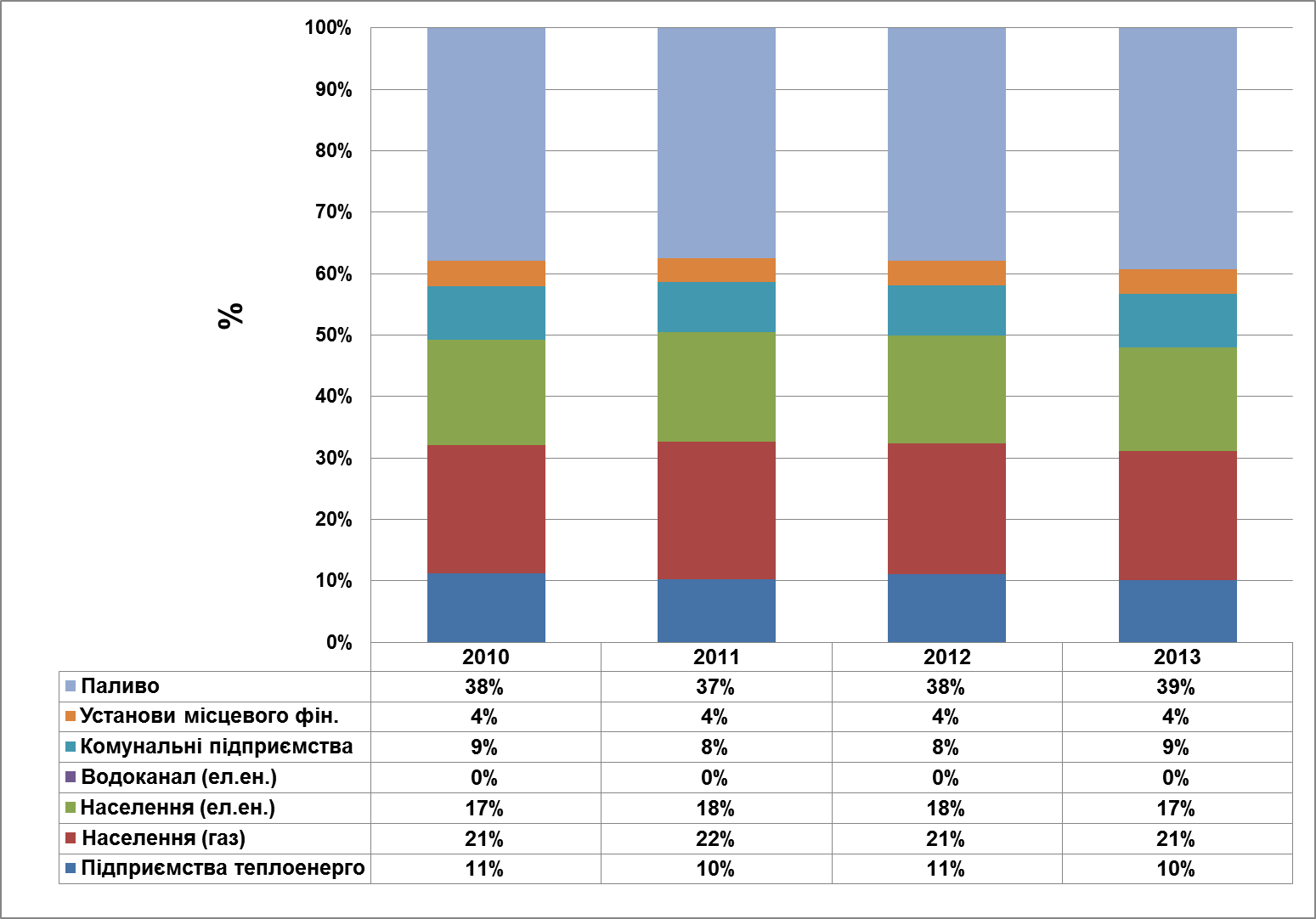 Рис. 2. Вклад муніципальних секторів у кадастр викидів СО2Аналіз вкладу муніципальних секторів у кадастр викидів СО2 за роками спостережень представлено на рис. 2 Він  показує, що найбільш суттєвим є вклад моторних видів палива (транспортні засоби міста). Вони складають близько 40% від загальних викидів. При цьому відмічається стійка тенденція до збільшення частки викидів від використання моторних видів палива.Другим за значимістю фактором є викиди парникових газів, які утворюються при використанні природного газу населенням на приготування їжі, гаряче водопостачання і опалення малоповерхової забудови – до 21%. Значним є також утворення СО2 при використанні електричної енергії населенням. Вклад цього сектору становить близько 17%. Менший вклад у загальний кадастр викидів СО2 мають теплопостачальні організації – до 11%. Витрати електричної енергії у комунальних підприємствах долучають до загального кадастру близько 8-9%. При цьому відмічається тенденція до скорочення викидів СО2.Найменший вплив на загальні викиди СО2 має використання електричної енергії в установах місцевого фінансування (бюджетних організаціях).Результати прогнозування рівня викидів СО2 по роках за секторами 2008-2023 роки т/рікГрафічно результати прогнозування рівня викидів СО2 по роках за секторами в цілому та у перерахунку на одного мешканця представлено на рис. 3 та 4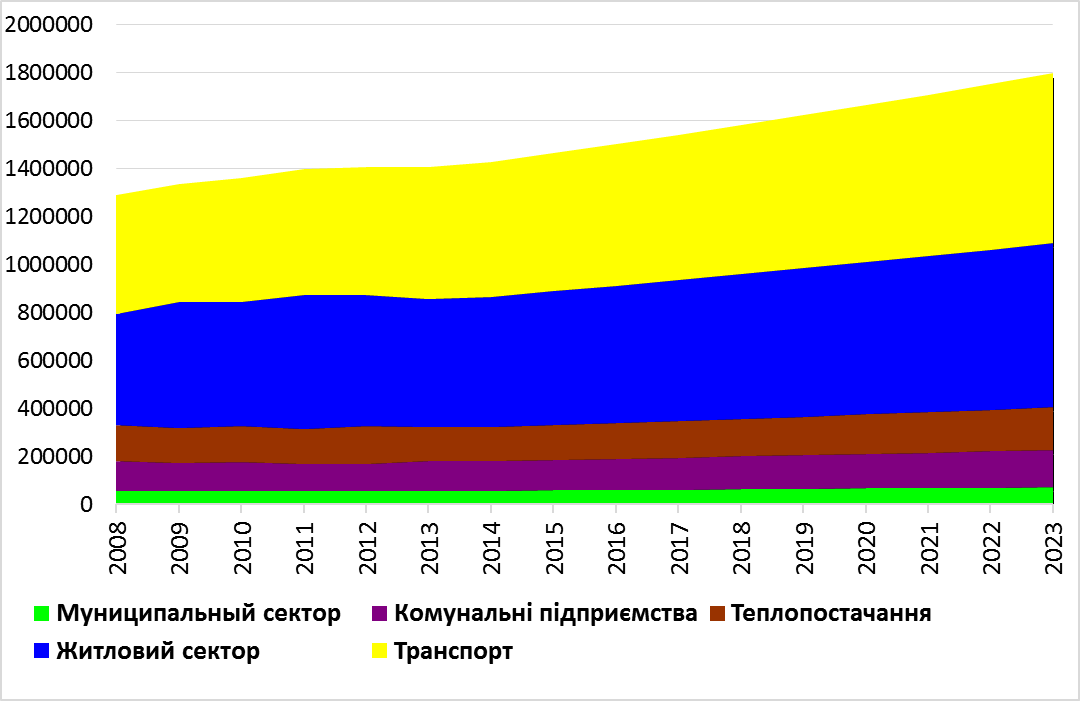 Рис. 3. Динаміка зміни викидів СО2 за окремими муніципальними секторами, 2008-2020 (прогноз), т/рік.Рис. 4 Динаміка зміни викидів СО2 за окремими муніципальними секторами у перерахунку на одного мешканця, 2008-2020 (прогноз), т/люд. у рік.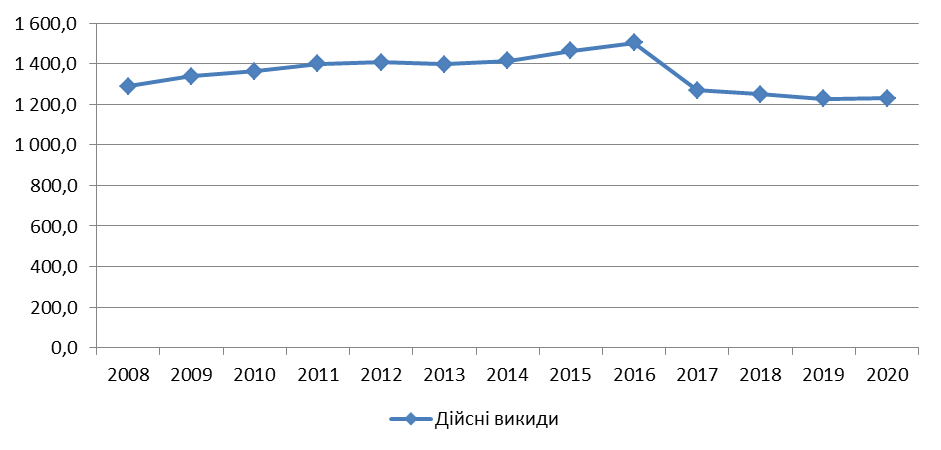 Рис. 5 Розрахункові викиди СО2 по м. Чернігову з урахуванням впровадження заходів зі зменшення викидів парникових газів (тис. т/рік).Водні ресурси Річка Десна – лівобережна притока р. Дніпро першого порядку, відповідно до класифікації річок України відноситься до великих річок. Загальна довжина річки становить , з яких в межах України – 575 км (за інформацією геопорталу «Державний водний кадастр: облік поверхневих водних об’єктів» – ). Територією м. Чернігів р. Десна протікає в напрямку зі сходу на південь протяжністю орієнтовно 12 км.Десна – типова рівнинна річка, має змішаний тип живлення, переважно атмосферний. В загальному об’ємі річкового стоку на долю снігового живлення приходиться біля 50 %, дощового – 30 %, підземного – 20 %.На території України р. Десна не зарегульована (ставки і водосховища на річці не будувалися), завдяки чому підтримується оптимальний гідрологічний режим і забезпечується фільтрація та сомоочищення води.Річка Десна має велику природну інтенсивність переформування берегів. Як відомо, розгалуженість та звивистість (мандрування) русла слугує чинником водної ерозії, що може призвести  до  розмиву та руйнування берегів.У заплаві р. Десна на південно-східній околиці міста розташовано ряд озер, найбільші з яких - озера Глушець та Магістратське.Внаслідок того, що режим рівнів озер не є постійним, дані про їх чисельність та основні характеристики постійно змінюються. Річка Стрижень – правобережна притока р. Десна першого порядку, відповідно до класифікації річок України відноситься до малих річок. Загальна довжина річки становить 32 км, в межах міста – орієнтовно 9 км. Протікає в напрямку з півночі на південь та в межах міста (вул. Берегова) впадає в р. Десна. Річка Стрижень зазнає значного антропогенного навантаження, оскільки є приймачем стічних дощових та талих вод майже з усієї території населеного пункту. Річка Білоус – правобережна притока р. Десна першого порядку, відповідно до класифікації річок України відноситься до малих річок. Загальна довжина річки становить 57 км. Протікає західною околицею м. Чернігів в напрямку з півночі на південь. Річка зазнає значного антропогенного навантаження, є приймачем зворотних (стічних) вод КП «Чернігівводоканал». За результатами інвентаризації 2014 року штучних водних об’єктів (площею понад 0,5 га) на території м. Чернігів налічується 6 таких ставків.З них три ставки є русловими та побудовані на р. Стрижень: ставок «Гирловий» площею 7,4 га, ставок «Ялівщина-1» площею 17,9 га, ставок «Ялівщина-2» площею 17,4 га. Ще три ставки – копані, розташовані в південній частині міста: ставок «Яма» площею 2,7 га, ставок «Гідрокар’єр» площею 14,6 га, ставок «Хімволокно» площею 1,5 га.Ставки використовуються для загального водокористування та рекреації. Загальний забір води по місту за останні 14 років скоротився на 44%, проте чітка тенденція до його скорочення спостерігалась в період до 2017 року із незначним підвищенням у 2016 році. За вказаний період забір води скоротився на 43%, а в 2018 збільшився на 30%. Це пов’язано зі збільшенням об’ємів використання води КЕП «Чернігівська ТЕЦ» ТОВ фірми «ТехНова».Рис. 6. Динаміка забору води у місті Чернігові у 2005-2019 рр., млн м3Динаміка забору води з підземних вод протягом аналізованого періоду в місті невпинно спадає – за 14 років він скоротився на 22,6%. Періодичне збільшення загального забору води в цей період здійснюється лише за рахунок поверхневих вод.Рис. 7. Динаміка забору води з поверхневих і підземних вод, млн м3Найбільшим споживачем води в місті є промисловість – її частка в загальному заборі коливається в межах 75-85% (рис. 8). Другим за величиною споживачем є комунальне господарство (частка в межах 20 %).Рис. 8. Галузева структура використання води у місті Чернігові в 2005-2019 рр.Динаміка скиду зворотних вод представлена на рис. 9, у  загальному об’ємі яких найбільшу частку займають нормативно чисті без очистки води – 72-82%. Частка нормативно очищених вод коливається в межах 5% і лише у 2015-2016 рр. збільшується до 16-19%, а частка забруднених в ці роки відповідно зменшується до 4-5%, решту досліджуваного періоду вона коливається в межах 12-29%.Рис. 9. Динаміка скиду зворотних вод у водні об’єкти міста, млн м3За даними суб’єктів системи моніторингу міста Чернігова, упродовж аналізованого періоду на території регіону гідрохімічні показники якості поверхневих вод у створах спостереження в цілому не зазнали значних змін і переважно відповідали гранично допустимим концентраціям для водойм рибогосподарського призначення. На екологічний стан поверхневих вод міста впливали скиди недостатньо очищених стічних вод внаслідок неефективної роботи каналізаційно-очисних спорудГоловні джерела забруднення поверхневих водних об’єктів – це підприємства житлово-комунального господарства та приватні домогосподарства. Основні проблеми при очищенні зворотних вод виникають на комплексах очисних споруд, які експлуатуються зазначеними підприємствами. Загалом ці проблеми пов’язані з недовантаженістю, зношеністю обладнання та відсутністю коштів на проведення поточних ремонтних робіт чи реконструкції в цілому. Основними забруднюючими речовинами транскордонних водотоків є: органічні речовини, залізо загальне, марганець, іони амонію, фосфатіони. Земельні ресурси та ґрунти У відповідності із Законом України «Про охорону культурної спадщини» Чернігів включений до категорії історичних міст.У місті розташовані організації та установи міського і обласного значення, фінансово-кредитні та інформаційно-консультативні заклади та інші організації сфери бізнесу (виробництво, торгівля, послуги). Житловий фонд міста складає 5201,5 тис. м2Незначна частина житлового фонду збереглась із дореволюційних і довоєнних часів.Ветхий житловий фонд представлений, в основному, одноповерховими дерев’яними будинками і зосереджений в центральній частині міста.Територія міста, в межах, затверджених Верховною Радою України (постанова № 872-ХІV від 08.07.1999), складає 7856,3 га: 2080 га – землі громадян, яким вони надані у власність і користування;1247 га – землі закладів, установ, організацій;863 га – землі промислових та інших підприємств;380,8 га – землі підприємств транспорту, зв’язку;166 га – землі частин, підприємств, організацій, навчальних закладів оброни;2,6 га – землі лісогосподарських підприємств;19 га – землі водогосподарських підприємств;1,1 га – землі підприємств, що повністю належать іноземним інвесторам;2897 га – землі запасу та землі, не надані у власність та користування.Місто являє собою компактну планувальну структуру, що сформувалась на правобережжі р. Десна.Особлива цінність міського середовища – наявність значної кількості пам’яток історії і культури, унікальних архітектурних ансамблів, які знаходяться в нерозривному зв’язку з оточуючим ландшафтом, що надає місту неповторності і своєрідності.На території міста розташований регіональний ландшафтний парк «Ялівщина» площею 168,7 га, який є частиною природно-заповідної зони Чернігівської області.Близько 50% території міста охоплені зонами охорони пам’яток архітектури (охоронні зони заповідника і окремих пам’яток архітектури, зона регулювання забудови, парки-пам’ятки садово-паркового мистецтва, зона ландшафту, що охороняється), затверджені рішеннями Чернігівського облвиконкому № 90 від 24.04.1989.Значні території зайняті садовими товариствами (район Лісковиці, північна частина міста, район с. Півці).Основним діючим на сьогодні містобудівним документом для                                 м. Чернігова є генеральний план, розроблений інститутом «Дніпромісто» у 2002 році і затверджений рішенням десятої сесії двадцять четвертого скликання Чернігівської міської ради від 25.12.2003.Згідно з генпланом м. Чернігова чисельність населення на проектний період прийнята 290,0 тисяч осіб.Аналіз територіальних ресурсів показав, що в місті майже вичерпані вільні території, придатні для житлового будівництва.Для розміщення всіх видів забудови необхідно орієнтовно 1,2 тис. га, із яких: 0,5 тис. га – територіальні ресурси, що розташовані в існуючих межах міста, 0,7 тис. га – за його межами.Вибрані напрямки територіального розвитку міста: на північний захід – район «Масани», на захід – район «Новий Білоус» і на схід – район «Бобровиця».Планувальна стратегія розвитку центральної частини міста полягає в збереженні і розвитку структурних регулярних кварталів, унікальних містобудівних комплексів та комплексів відкритих просторів.Промислова зона міста включає 8 промрайонів. Промислові підприємства, в основному, розміщені вздовж залізничної колії. Генеральний план передбачає: передислокацію ряду об’єктів із сельбищної зони в промзону, виходячи з планувальних та екологічних міркувань, а також використання наявних територіальних резервів для можливого розміщення технопарків, підприємств малого та середнього бізнесу, багатоповерхових гаражів.Ландшафтно-рекреаційна зона формується за рахунок існуючих лісових насаджень, лісопарків Кордівка та Ялівщина, луків в заплаві Десни і планувально пов’язана з приміськими зеленими насадженнями, створюючи єдину розгалужену систему.Відповідно до генерального плану на період до 2025 року передбачається розміщення житлового будівництва в обсязі 2,1 млн м2 загальної площі квартирПри реалізації цих обсягів будівництва житловий фонд міста, з урахуванням вибуття, з різних причин, існуючого житлового фонду – 75,0 тис. м2 загальної площі зросте у 1,4 рази (з 5,20 млн м2 до 7,25 млн м2).Відходи Проблема поводження з відходами є однією з найбільш гострих серед низки екологічних проблем, які мають місце в м. Чернігові. Відходи як один із найбільших забруднювачів довкілля утворюються у місті в масштабах суттєво вищих, ніж відбувається їх знешкодження та використання (рис. 10). Слід відзначити, що загальна тенденція щодо утворення відходів в місті, починаючи з 2015 р., характеризується сповільненням, з 2018 року – незначним зростанням. Враховуючи природні та економічні фактори, основну складову в загальній масі відходів, що утворюються в місті, займають тверді побутові відходи та виробничі відходи IV класу небезпеки, які, в основному, видаляються на полігон (сміттєзвалище), накопичувачі тощо. Зміна обсягів відходів, видалених у спеціально відведені місця чи об’єкти (рис. 11), також демонструє тенденцію до зниження – у 2019 порівняно з 2010 показник знизився на 18,4%.Рис. 10. Утворення та утилізації відходів у м. Чернігові, тис. тРис. 11. Обсяги відходів, видалених у спеціально відведені місця, тис. тРис. 12. Динаміка загального обсягу відходів, накопичених протягом експлуатації у спеціально відведених місцях чи об’єктах, млн  тЧерез відсутність на території міста сміттєпереробних та сортувальних комплексів на полігони потрапляє значна частина відходів, які мають ресурсну цінність і підлягають переробці та утилізації. Основну масу відходів як вторинної сировини складають тара (упаковка) від продуктів харчування та продукції споживання населенням. Здоров’я населення За показниками скидання забруднених вод, викидів шкідливих речовин в атмосферу, утворення відходів місто Чернігів відноситься до міст із середнім рівнем негативного впливу на стан здоров’я населення. Експертні висновки свідчать, що посилення забруднення довкілля призводить до зростання захворюваності з цілого ряду хвороб. Загальна тенденція уперше зареєстрованих випадків захворювання населення міста носить мінливий характер (рис. 13): періодичні спади чергуються з нарощенням рівня захворюваності, які пов’язані зі спалахами захворюваності на грип та ГРВІ. У порівнянні з попередніми роками, в цілому, характерна тенденція до спаду рівня захворюваності.Рис. 13. Кількість уперше зареєстрованих випадків захворювань населення міста Чернігова, показник захворюваності на 100 тис. населенняМайже половина (45-48%) усіх уперше зареєстрованих випадків захворювань припадає на хвороби органів дихання (рис. 14). Показники захворюваності дітей на хвороби органів дихання перевищують показник по країні.Рис. 14. Кількість уперше зареєстрованих випадків захворювань населення міста Чернігова за класами основних хвороб, показник захворюваності на 100 тис. населенняСуттєві частки (понад 5%) припадають на хвороби ока та придаткового апарату, системи кровообігу, шкіри та підшкірної клітковини, кістковом’язової системи та сполучної тканини, сечостатевої системи. Місто Чернігів відноситься до регіонів, де показники захворюваності населення на злоякісні новоутворення є вищими за середній рівень по країні (380 хворих на 100 тис. населення). Одними з найвищих по Україні є показники захворюваності  населення на туберкульоз. Що ж стосується причин смертності, то основна частка приходиться на хвороби системи кровообігу (63%) та новоутворення (18%). Загалом можна відзначити, що стан здоров’я населення території виявляє доволі тривожні тенденції і вимагає постійного моніторингу.3. Характеристика стану довкілля, умов життєдіяльності населення та стану його здоров’я на територіях, які ймовірно зазнають впливуРеалізація заходів проєкту Програми може потенційно  здійснити негативний вплив на довкілля та здоров’я населення опосередковано через фактори забруднення атмосферного повітря, поверхневих та підземних вод, ґрунтів, видалення зелених насаджень та інше. За інформацією МОЗ, найбільш несприятливому впливу шкідливих факторів підлягає населення, яке мешкає в межах санітарно-захисних смуг промислових підприємств, що є порушенням вимог «Державних санітарних правил планування та забудови населених місць»: у міських поселеннях 3,4% проб атмосферного повітря містять забруднюючі речовини у концентраціях, що перевищують гранично допустимі. Тому технічні завдання Програми, які реалізуються на територіях міських поселень, мають розглядатися як зони підвищеної уваги. З даними Держгеонадр, головними чинниками забруднення ґрунтових вод на більшій частині території України є стоки тваринницьких комплексів, мінеральні добрива, продукти сільгоспхімії, свинець, марганець, нафтопродукти. Забруднення міжпластових підземних вод носить локальний характер, залежить від техногенного навантаження на геологічне середовище та захищеності підземних вод. Ділянки забруднення міжпластових підземних вод знаходяться, переважно, у зоні впливу поверхневого комплексу утилізації дренажних вод гірничовидобувних робіт, невпорядкованих складів зберігання промислових відходів, мінеральних добрив та отрутохімікатів, тваринницьких комплексів, нафтопереробних заводів та інших локальних об‘єктів, що впливають на стан підземних вод. Об’єкти захоронення відходів, забруднення довкілля основними суб’єктами ЖКГ, значний вплив транспортної інфраструктури на комфортність умов проживання населення створюють необхідність  розглядати всі напрямки Програми, спрямовані на модернізацію соціальної та виробничої інфраструктури міста як зони підвищеної уваги. Оскільки Програмою передбачено спрямування заходів на забезпечення комфортних та безпечних умов для життя населення міста, то її реалізація з високою ймовірністю має зменшити негативний вплив на довкілля і здоров’я населення, від чого можна очікувати позитивні результати на всій території міста. 4. Екологічні проблеми, у тому числі ризики впливу на здоров’я населення, які стосуються ПрограмиПрямо пов’язати ті чи інші наслідки для здоров’я населення з впливом конкретних заходів та проєктів Програми досить складно (так само, як і навпаки, довести відсутність такого зв’язку), оскільки вплив на здоров’я часто неспецифічний і носить опосередкований характер, має пролонгований прояв, характеризується наявністю часового лагу між моментом виникнення та проявом наслідків. Можуть спостерігатися кумулятивні ефекти, пов’язані з декількома видами господарської діяльності. Так, наприклад, захворювання дихальної системи можуть бути наслідками впливу як об’єктів паливноенергетичного комплексу, так і транспорту.Заходи Програми мають забезпечити поступове виконання природоохоронних заходів і як наслідок, подолання ключових екологічних проблем міста, серед яких нижчеперелічені: 1) забруднення атмосферного повітря викидами забруднюючих речовин від підприємств автотранспорту та промислового сектору; 2) забруднення водних об’єктів скидами забруднюючих речовин із зворотними водами  підприємств житловокомунального господарства та підприємств промислового сектору; 3) забруднення підземних водоносних горизонтів; 4) порушення гідрологічного та гідрохімічного режиму малих річок міста; 5) підтоплення земель міста;  6) поводження з відходами І-ІІІ класів небезпеки; 7) утилізація відходів  енергетичної  галузі промисловості; 8) поширення екзогенних геологічних процесів; 9) збереження природно-заповідного фонду. 5. Зобов’язання у сфері охорони довкілля, у тому числі пов’язані із запобіганням негативному впливу на здоров’я населення, встановлені на міжнародному, державному та інших рівнях, що стосуються Програми, а також шляхи врахування таких зобов’язань під час її підготовкиОсновними міжнародними правовими документами щодо СЕО є Протокол про стратегічну екологічну оцінку (Протокол про СЕО) до Конвенції про оцінку впливу на навколишнє середовище у транскордонному контексті (Конвенція Еспо), ратифікований Верховною Радою України (№562-VIII від 01.07.2015), та Директива 2001/42/ЄС про оцінку впливу окремих планів і програм на навколишнє середовище, яка внесена до виконання плану заходів з виконання Угоди Про Асоціацію між Україною, з однієї сторони, та Європейським Союзом, Європейським співтовариством з атомної енергії і їхніми державами-членами, з іншої сторони, який затверджений постановою КМУ від 25 жовтня 2017 № 1106, Бернської Конвенції про охорону дикої флори та фауни і природних середовищ існуючих в Європі. Засади екологічної політики України визначені Законом України «Про основні засади (Стратегію) державної екологічної політики на період до 2030 року» (ухвалено Верховною Радою України 28 лютого 2019 року). Основним практичним інструментом реалізації завдань у сфері екологічної безпеки міста Чернігова виступає Програма поліпшення екологічного стану міста Чернігова, яка узгоджується з положеннями Закону «Про Основні засади (стратегію) державної екологічної політики України на період до 2030 року». Програма поліпшення екологічного стану міста Чернігова враховує головні завдання в законодавчих і нормативних актах з питань екології та визначає основні цілі і заходи з поліпшення екологічного стану міста на 2021-2025 роки.Програма поліпшення екологічного стану міста Чернігова розроблена управлінням житлово-комунального господарства Чернігівської міської ради, за участі інших виконавчих органів Чернігівської міської ради. Координацію та контроль за ходом виконання Програма поліпшення екологічного стану міста Чернігова покладено на управління житлово-комунального господарства Чернігівської міської ради, а організацію процесу виконання – на управління житлово-комунального господарства Чернігівської міської ради, інші виконавчі органи Чернігівської міської ради та інші суб’єкти господарювання6. Опис наслідків для довкілля, у тому числі для здоров’я населення, у тому числі вторинних, кумулятивних, синергічних, коротко, середньо- та довгострокових, постійних і тимчасових, позитивних і негативних наслідківПлан заходів включає ряд проєктів, що можуть  мати вплив на довкілля, у тому числі на здоров’я населення. Проаналізувавши зміст основних завдань, заходів та проєктів, робоча група виявила можливі екологічні наслідки для довкілля та здоров’я населення, детальний опис яких наведено у таблиці нижче.7. Заходи, що передбачається вжити для запобігання, зменшення та пом’якшення негативних наслідків Нижче запропоновані доцільні та досяжні заходи (ДДЗ), які передбачається вжити на етапах розробки проєкту Програми, її виконання та моніторингу й реалізації. Проєкт програми включає заходи та перелік інвестиційних проєктів, що не матимуть  безпосередній вплив на довкілля та здоров’я населення, але можуть генерувати вторинні, кумулятивні та синергетичні ефекти у короткостроковій, середньо- та довгостроковій перспективах. Для запобігання, зменшення, пом’якшення негативних наслідків реалізації завдань Програми, а також вжиття заходів щодо їх усунення, пропонується три групи ДДЗ: методичної та експертної підтримки; техніко-інструментального забезпечення; інформаційно-консультаційного супроводу; Група заходів методичної та експертної підтримки включає: фокусування на випереджаючий аналіз кількісних та якісних характеристик стану довкілля, умов життєдіяльності населення та стану його здоров’я на території м. Чернігова;організацію і впровадження на території міста системи моніторингу фактичного впливу на довкілля, умови життєдіяльності населення та стан його здоров’я у процесі реалізації Програми, формування зворотного зв’язку та здійснення процедур можливого коригування чи внесення змін до Програми за даними моніторингу; забезпечення системи постійного моніторингу стандартизованими методиками оцінювання стану довкілля, умов життєдіяльності населення та стану його здоров’я.Група заходів техніко-інструментального забезпечення включає: забезпечення системи постійного моніторингу необхідними технічними засобами (аналітичні приладові комплекси та регіональні мережі їх розміщення на території області) і комп’ютерною технікою та ліцензованим програмним забезпеченням відповідних уповноважених органів; Група заходів інформаційно-консультаційного супроводу охоплює: формування системи своєчасного, адекватного та ефективного інформування громадськості та організації громадського обговорення щодо запобігання, зменшення та пом’якшення негативних наслідків впливу на складові довкілля, умови життєдіяльності населення та стан його здоров’я виконання Програми, у т. ч. на основі даних моніторингу та з формуванням пропозицій і рекомендацій громадськості. 8. Обґрунтування вибору виправданих альтернатив, що розглядалися, опис способу, в який здійснювалася стратегічна екологічна оцінкаУ процесі здійснення стратегічної екологічної оцінки було розглянуто наступні альтернативи: Альтернатива 1 «Нульовий сценарій» – опис, прогнозування та оцінка ситуації у випадку незатвердження Програми. Заходи з покращення довкілля будуть здійснюватися без чітко визначеного плану, яким передбачено цілі та завдання з охорони довкілля. Це призведе до збереження тенденцій, що сформувалися у місті Чернігові стосовно стану довкілля та здоров’я населення. Такий подальший розвиток не відповідає пріоритетам державної екологічної політики. Альтернатива 2 «Прийняття Програми» – опис, прогнозування та оцінка ситуації у випадку затвердження Програми.Заходи з покращення довкілля будуть здійснюватися відповідно до стратегічних цілей та завдань. Це призведе до зміни тенденцій, що сформувалися у місті Чернігові стосовно стану довкілля та здоров’я населення. Такий сценарій відповідає пріоритетам державної екологічної політики. Оцінка ймовірного негативного впливу на довкілля та стан здоров’я населення відповідно до контрольного переліку за альтернативними варіантамиНа основі проведеного аналізу Робоча група встановила, що найсприятливішим варіантом буде затвердження запропонованої Програми.У ході виконання СЕО Робоча група зіткнулася з рядом проблем, які  суттєво ускладнюють більш повне і глибоке здійснення СЕО для Програми, зокрема: 1. Недостатність джерел і аналізу інформації. Інформація щодо виникаючих проблем у сфері охорони довкілля та охорони здоров’я і громадського здоров’я характеризується такими основними структурними компонентами – атмосферне повітря; водні ресурси в усіх їх видах; земельні ресурси та ґрунти; біорізноманіття (рослинний і тваринний світ, лісові ресурси, об’єкти і території ПЗФ); відходи (ТПВ, відходи промислового виробництва, небезпечні, токсичні і медичні відходи, радіоактивні відходи, відходи сільськогосподарського виробництва тощо); промислові і комунальні стоки; охорона здоров’я і медицина загалом. Державна статистична служба України (ДССУ) не структуризує і не аналізує достатньо глибоко і повно перелічені вище компоненти сфери охорони довкілля та природокористування для Програми на місцевому рівні. 2. Слабкість і нерозвиненість ефективних форм партнерської взаємодії в трикутнику «влада – екологічна громадськість – науковці і експерти». Причин і чинників зазначеної слабкості і нерозвиненості ефективних форм взаємодії задля більш повного і глибокого здійснення СЕО доволі багато. Подібне ускладнення, в першу чергу, викликане тим, що досвіду і практики подібної взаємодії в рамках імплементації Угоди Україна – ЄС, нового екологічного законодавства (Закон України  «Про стратегічну екологічну оцінку», Закон України «Про оцінку впливу на довкілля» та ін.) ще дуже мало. 3. Відсутність досвіду і практики організації ефективного і комплексного моніторингу стану довкілля на рівні регіону і міста та системи реагування на його результати. 9. Заходи, передбачені для здійснення моніторингу наслідків виконання Програми для довкілля, у тому числі для здоров’я населенняСЕО не завершується прийняттям рішення про затвердження Програми. Значущі наслідки для довкілля, умов життєдіяльності населення та стану його здоров’я повинні відслідковуватися, зокрема, з метою виявлення непередбачених несприятливих наслідків і вжиття заходів щодо їх усунення.Результати моніторингу мають бути доступними для органів влади та громадськості. Протокол про СЕО встановлює необхідність здійснення моніторингу значного впливу на довкілля, умов життєдіяльності населення та стану його здоров’я від реалізації затвердженої Програми економічного та соціального розвитку м. Чернігова на 2021 рік. Моніторинг може бути використаний для: – порівняння очікуваних і фактичних наслідків, що дозволяє отримати інформацію про стан довкілля, умов життєдіяльності населення та стан його здоров’я у ході реалізації Програми; – отримання інформації, яка може бути використана для поліпшення майбутніх оцінок (моніторинг як інструмент контролю якості СЕО); – перевірки дотримання екологічних вимог, встановлених відповідними органами влади; – перевірки того, що Програма виконується відповідно до затвердженого документу, включаючи передбачені заходи із запобігання, скорочення або пом’якшення несприятливих наслідків. Моніторинг фактичного впливу на довкілля, умови життєдіяльності населення та стан його здоров’я у ході реалізації Програми здійснюється відповідними уповноваженими органами та структурними підрозділами  Чернігівської міської ради.Для проведення моніторингу можуть бути використані як існуючі засоби та методи, так і спеціально удосконалені та удосконалені для цілей СЕО інструменти. Чернігівська міська рада може залучати до моніторингу державні органи виконавчої влади (в т.ч. територіальні), державні служби,  представників громадськості і бізнесу. Моніторинг базується на використанні переліку  нижченаведених показників (індикаторів) за кожної із проблемних сфер. Система запропонованих в Програмі індикаторів включає екологоекономічні та екологічні індикатори. Кількість екологічних індикаторів може бути змінено, виходячи із плану статистичних спостережень на календарний рік. Екологічні індикатори для моніторингу виконання Програми10. Опис ймовірних транскордонних наслідків для довкілля, у тому числі для здоров’я населення (за наявності)За проведеною оцінкою відсутня ймовірність транскордонних наслідків в результаті затвердження  та реалізації  Програми. 11. Резюме нетехнічного характеру1. За підсумками СЕО підготовлено «Звіт про стратегічну екологічну оцінку Програми економічного і соціального розвитку міста Чернігова на 2021 рік», щодо якого організовано інформування та обговорення громадськості міста та регіону. 2. Програма загалом враховує концепцію сталого розвитку міста Чернігова, розроблена у відповідності до конституційного принципу пріоритету інтересів людини у регіональній політиці та зорієнтована на поліпшення стану довкілля та умов життєдіяльності населення і його здоров’я. 3. Аналіз трендів стану довкілля в місті виявив тенденції зменшення викидів забруднюючих речовин в атмосферне повітря, скорочення забору свіжої води та зменшення скидів зворотних вод, зростання обсягів накопичення відходів. Відзначається зростання рівня захворюваності та одні з найвищих в Україні показники смертності. 4. Заходи та інвестиційні проєкти в рамках Програми, за умов їх належного виконання, не несуть негативних наслідків для довкілля та здоров’я населення, а також враховують можливості і переваги, які продукуються в результаті покращення екологічної ситуації у формі кумулятивних, мультиплікативних та синергійним ефектів в межах регіональної господарської системи. 5. У Звіті СЕО Програми на виконання обґрунтованих рекомендацій запропоновано впровадити інструменти ефективного і багатостороннього моніторингу впливів на довкілля, у тому числі на здоров’я населення. Запропоновано систему індикаторів проведення моніторингу відповідно до ключових екологічних викликів та потенційних ризиків реалізації Програми.З огляду на зазначене, можна стверджувати, що в цілому розроблення проєкту Програми було проведено з урахуванням ймовірних впливів на довкілля та стан здоров’я населення з прагненням нівелювати негативні наслідки. Реалізація Програми за умови дотримання екологічних вимог має сприяти зменшенню антропогенного навантаження на довкілля, поліпшенню здоров’я населення та умов його життєдіяльності.Заступник міського голови,голова робочої групи з проведення стратегічної екологічної оцінки (СЕО) проєкту Програми економічного та соціальногорозвитку м. Чернігова на 2021 рік                                               А. ЧЕРНЕНКО17,18,19ВСТУП31. Зміст  та  основні  цілі  плану  заходів,  його  зв’язок з іншими документами1. Зміст  та  основні  цілі  плану  заходів,  його  зв’язок з іншими документами1. Зміст  та  основні  цілі  плану  заходів,  його  зв’язок з іншими документами1. Зміст  та  основні  цілі  плану  заходів,  його  зв’язок з іншими документами1. Зміст  та  основні  цілі  плану  заходів,  його  зв’язок з іншими документами1. Зміст  та  основні  цілі  плану  заходів,  його  зв’язок з іншими документами1. Зміст  та  основні  цілі  плану  заходів,  його  зв’язок з іншими документами1. Зміст  та  основні  цілі  плану  заходів,  його  зв’язок з іншими документами1. Зміст  та  основні  цілі  плану  заходів,  його  зв’язок з іншими документами1. Зміст  та  основні  цілі  плану  заходів,  його  зв’язок з іншими документами1. Зміст  та  основні  цілі  плану  заходів,  його  зв’язок з іншими документами1. Зміст  та  основні  цілі  плану  заходів,  його  зв’язок з іншими документами державного планування державного планування державного планування державного планування державного планування42. Характеристика поточного стану довкілля, у тому числі здоров’я населення, та прогнозні зміни цього стану, якщо план заходів не буде затверджено (за адміністративними   даними,   статистичною   інформацією   та   результатами2. Характеристика поточного стану довкілля, у тому числі здоров’я населення, та прогнозні зміни цього стану, якщо план заходів не буде затверджено (за адміністративними   даними,   статистичною   інформацією   та   результатами2. Характеристика поточного стану довкілля, у тому числі здоров’я населення, та прогнозні зміни цього стану, якщо план заходів не буде затверджено (за адміністративними   даними,   статистичною   інформацією   та   результатами2. Характеристика поточного стану довкілля, у тому числі здоров’я населення, та прогнозні зміни цього стану, якщо план заходів не буде затверджено (за адміністративними   даними,   статистичною   інформацією   та   результатами2. Характеристика поточного стану довкілля, у тому числі здоров’я населення, та прогнозні зміни цього стану, якщо план заходів не буде затверджено (за адміністративними   даними,   статистичною   інформацією   та   результатами2. Характеристика поточного стану довкілля, у тому числі здоров’я населення, та прогнозні зміни цього стану, якщо план заходів не буде затверджено (за адміністративними   даними,   статистичною   інформацією   та   результатами2. Характеристика поточного стану довкілля, у тому числі здоров’я населення, та прогнозні зміни цього стану, якщо план заходів не буде затверджено (за адміністративними   даними,   статистичною   інформацією   та   результатами2. Характеристика поточного стану довкілля, у тому числі здоров’я населення, та прогнозні зміни цього стану, якщо план заходів не буде затверджено (за адміністративними   даними,   статистичною   інформацією   та   результатами2. Характеристика поточного стану довкілля, у тому числі здоров’я населення, та прогнозні зміни цього стану, якщо план заходів не буде затверджено (за адміністративними   даними,   статистичною   інформацією   та   результатами2. Характеристика поточного стану довкілля, у тому числі здоров’я населення, та прогнозні зміни цього стану, якщо план заходів не буде затверджено (за адміністративними   даними,   статистичною   інформацією   та   результатами2. Характеристика поточного стану довкілля, у тому числі здоров’я населення, та прогнозні зміни цього стану, якщо план заходів не буде затверджено (за адміністративними   даними,   статистичною   інформацією   та   результатами2. Характеристика поточного стану довкілля, у тому числі здоров’я населення, та прогнозні зміни цього стану, якщо план заходів не буде затверджено (за адміністративними   даними,   статистичною   інформацією   та   результатамидосліджень)досліджень)досліджень)досліджень)53. Характеристика  стану  довкілля, умов життєдіяльності  населення  та  стану 3. Характеристика  стану  довкілля, умов життєдіяльності  населення  та  стану 3. Характеристика  стану  довкілля, умов життєдіяльності  населення  та  стану 3. Характеристика  стану  довкілля, умов життєдіяльності  населення  та  стану 3. Характеристика  стану  довкілля, умов життєдіяльності  населення  та  стану 3. Характеристика  стану  довкілля, умов життєдіяльності  населення  та  стану 3. Характеристика  стану  довкілля, умов життєдіяльності  населення  та  стану 3. Характеристика  стану  довкілля, умов життєдіяльності  населення  та  стану 3. Характеристика  стану  довкілля, умов життєдіяльності  населення  та  стану 3. Характеристика  стану  довкілля, умов життєдіяльності  населення  та  стану 3. Характеристика  стану  довкілля, умов життєдіяльності  населення  та  стану 3. Характеристика  стану  довкілля, умов життєдіяльності  населення  та  стану його здоров’я на територіях, які ймовірно зазнають впливуйого здоров’я на територіях, які ймовірно зазнають впливуйого здоров’я на територіях, які ймовірно зазнають впливуйого здоров’я на територіях, які ймовірно зазнають впливуйого здоров’я на територіях, які ймовірно зазнають впливуйого здоров’я на територіях, які ймовірно зазнають впливуйого здоров’я на територіях, які ймовірно зазнають впливуйого здоров’я на територіях, які ймовірно зазнають впливуйого здоров’я на територіях, які ймовірно зазнають впливу244. Екологічні проблеми, у тому числі ризики впливу на здоров’я населення, які стосуються  плану  заходів,  зокрема   щодо   територій   з  природоохоронним4. Екологічні проблеми, у тому числі ризики впливу на здоров’я населення, які стосуються  плану  заходів,  зокрема   щодо   територій   з  природоохоронним4. Екологічні проблеми, у тому числі ризики впливу на здоров’я населення, які стосуються  плану  заходів,  зокрема   щодо   територій   з  природоохоронним4. Екологічні проблеми, у тому числі ризики впливу на здоров’я населення, які стосуються  плану  заходів,  зокрема   щодо   територій   з  природоохоронним4. Екологічні проблеми, у тому числі ризики впливу на здоров’я населення, які стосуються  плану  заходів,  зокрема   щодо   територій   з  природоохоронним4. Екологічні проблеми, у тому числі ризики впливу на здоров’я населення, які стосуються  плану  заходів,  зокрема   щодо   територій   з  природоохоронним4. Екологічні проблеми, у тому числі ризики впливу на здоров’я населення, які стосуються  плану  заходів,  зокрема   щодо   територій   з  природоохоронним4. Екологічні проблеми, у тому числі ризики впливу на здоров’я населення, які стосуються  плану  заходів,  зокрема   щодо   територій   з  природоохоронним4. Екологічні проблеми, у тому числі ризики впливу на здоров’я населення, які стосуються  плану  заходів,  зокрема   щодо   територій   з  природоохоронним4. Екологічні проблеми, у тому числі ризики впливу на здоров’я населення, які стосуються  плану  заходів,  зокрема   щодо   територій   з  природоохоронним4. Екологічні проблеми, у тому числі ризики впливу на здоров’я населення, які стосуються  плану  заходів,  зокрема   щодо   територій   з  природоохоронним4. Екологічні проблеми, у тому числі ризики впливу на здоров’я населення, які стосуються  плану  заходів,  зокрема   щодо   територій   з  природоохороннимстатусомстатусом255. Зобов’язання у сфері охорони довкілля, у тому числі пов’язані із запобіганням негативному впливу на здоров’я населення, встановлені на міжнародному, державному та інших рівнях, що стосується Програми, а також 5. Зобов’язання у сфері охорони довкілля, у тому числі пов’язані із запобіганням негативному впливу на здоров’я населення, встановлені на міжнародному, державному та інших рівнях, що стосується Програми, а також 5. Зобов’язання у сфері охорони довкілля, у тому числі пов’язані із запобіганням негативному впливу на здоров’я населення, встановлені на міжнародному, державному та інших рівнях, що стосується Програми, а також 5. Зобов’язання у сфері охорони довкілля, у тому числі пов’язані із запобіганням негативному впливу на здоров’я населення, встановлені на міжнародному, державному та інших рівнях, що стосується Програми, а також 5. Зобов’язання у сфері охорони довкілля, у тому числі пов’язані із запобіганням негативному впливу на здоров’я населення, встановлені на міжнародному, державному та інших рівнях, що стосується Програми, а також 5. Зобов’язання у сфері охорони довкілля, у тому числі пов’язані із запобіганням негативному впливу на здоров’я населення, встановлені на міжнародному, державному та інших рівнях, що стосується Програми, а також 5. Зобов’язання у сфері охорони довкілля, у тому числі пов’язані із запобіганням негативному впливу на здоров’я населення, встановлені на міжнародному, державному та інших рівнях, що стосується Програми, а також 5. Зобов’язання у сфері охорони довкілля, у тому числі пов’язані із запобіганням негативному впливу на здоров’я населення, встановлені на міжнародному, державному та інших рівнях, що стосується Програми, а також 5. Зобов’язання у сфері охорони довкілля, у тому числі пов’язані із запобіганням негативному впливу на здоров’я населення, встановлені на міжнародному, державному та інших рівнях, що стосується Програми, а також 5. Зобов’язання у сфері охорони довкілля, у тому числі пов’язані із запобіганням негативному впливу на здоров’я населення, встановлені на міжнародному, державному та інших рівнях, що стосується Програми, а також 5. Зобов’язання у сфері охорони довкілля, у тому числі пов’язані із запобіганням негативному впливу на здоров’я населення, встановлені на міжнародному, державному та інших рівнях, що стосується Програми, а також 5. Зобов’язання у сфері охорони довкілля, у тому числі пов’язані із запобіганням негативному впливу на здоров’я населення, встановлені на міжнародному, державному та інших рівнях, що стосується Програми, а також шляхи врахування таких зобов’язань під час її підготовкишляхи врахування таких зобов’язань під час її підготовкишляхи врахування таких зобов’язань під час її підготовкишляхи врахування таких зобов’язань під час її підготовкишляхи врахування таких зобов’язань під час її підготовкишляхи врахування таких зобов’язань під час її підготовкишляхи врахування таких зобов’язань під час її підготовкишляхи врахування таких зобов’язань під час її підготовкишляхи врахування таких зобов’язань під час її підготовки266. Опис наслідків для довкілля, у тому числі для здоров’я населення, у тому числі вторинних, кумулятивних, синергічних, коротко, середньо- та довгострокових,  постійних  і    тимчасових,    позитивних    і   негативних6. Опис наслідків для довкілля, у тому числі для здоров’я населення, у тому числі вторинних, кумулятивних, синергічних, коротко, середньо- та довгострокових,  постійних  і    тимчасових,    позитивних    і   негативних6. Опис наслідків для довкілля, у тому числі для здоров’я населення, у тому числі вторинних, кумулятивних, синергічних, коротко, середньо- та довгострокових,  постійних  і    тимчасових,    позитивних    і   негативних6. Опис наслідків для довкілля, у тому числі для здоров’я населення, у тому числі вторинних, кумулятивних, синергічних, коротко, середньо- та довгострокових,  постійних  і    тимчасових,    позитивних    і   негативних6. Опис наслідків для довкілля, у тому числі для здоров’я населення, у тому числі вторинних, кумулятивних, синергічних, коротко, середньо- та довгострокових,  постійних  і    тимчасових,    позитивних    і   негативних6. Опис наслідків для довкілля, у тому числі для здоров’я населення, у тому числі вторинних, кумулятивних, синергічних, коротко, середньо- та довгострокових,  постійних  і    тимчасових,    позитивних    і   негативних6. Опис наслідків для довкілля, у тому числі для здоров’я населення, у тому числі вторинних, кумулятивних, синергічних, коротко, середньо- та довгострокових,  постійних  і    тимчасових,    позитивних    і   негативних6. Опис наслідків для довкілля, у тому числі для здоров’я населення, у тому числі вторинних, кумулятивних, синергічних, коротко, середньо- та довгострокових,  постійних  і    тимчасових,    позитивних    і   негативних6. Опис наслідків для довкілля, у тому числі для здоров’я населення, у тому числі вторинних, кумулятивних, синергічних, коротко, середньо- та довгострокових,  постійних  і    тимчасових,    позитивних    і   негативних6. Опис наслідків для довкілля, у тому числі для здоров’я населення, у тому числі вторинних, кумулятивних, синергічних, коротко, середньо- та довгострокових,  постійних  і    тимчасових,    позитивних    і   негативних6. Опис наслідків для довкілля, у тому числі для здоров’я населення, у тому числі вторинних, кумулятивних, синергічних, коротко, середньо- та довгострокових,  постійних  і    тимчасових,    позитивних    і   негативних6. Опис наслідків для довкілля, у тому числі для здоров’я населення, у тому числі вторинних, кумулятивних, синергічних, коротко, середньо- та довгострокових,  постійних  і    тимчасових,    позитивних    і   негативнихнаслідківнаслідківнаслідків287. Заходи,   що   передбачається    вжити    для    запобігання,   зменшення   та 7. Заходи,   що   передбачається    вжити    для    запобігання,   зменшення   та 7. Заходи,   що   передбачається    вжити    для    запобігання,   зменшення   та 7. Заходи,   що   передбачається    вжити    для    запобігання,   зменшення   та 7. Заходи,   що   передбачається    вжити    для    запобігання,   зменшення   та 7. Заходи,   що   передбачається    вжити    для    запобігання,   зменшення   та 7. Заходи,   що   передбачається    вжити    для    запобігання,   зменшення   та 7. Заходи,   що   передбачається    вжити    для    запобігання,   зменшення   та 7. Заходи,   що   передбачається    вжити    для    запобігання,   зменшення   та 7. Заходи,   що   передбачається    вжити    для    запобігання,   зменшення   та 7. Заходи,   що   передбачається    вжити    для    запобігання,   зменшення   та 7. Заходи,   що   передбачається    вжити    для    запобігання,   зменшення   та пом’якшення негативних наслідків пом’якшення негативних наслідків пом’якшення негативних наслідків пом’якшення негативних наслідків пом’якшення негативних наслідків пом’якшення негативних наслідків пом’якшення негативних наслідків 308. Обґрунтування вибору виправданих альтернатив, що розглядалися, опис                       8. Обґрунтування вибору виправданих альтернатив, що розглядалися, опис                       8. Обґрунтування вибору виправданих альтернатив, що розглядалися, опис                       8. Обґрунтування вибору виправданих альтернатив, що розглядалися, опис                       8. Обґрунтування вибору виправданих альтернатив, що розглядалися, опис                       8. Обґрунтування вибору виправданих альтернатив, що розглядалися, опис                       8. Обґрунтування вибору виправданих альтернатив, що розглядалися, опис                       8. Обґрунтування вибору виправданих альтернатив, що розглядалися, опис                       8. Обґрунтування вибору виправданих альтернатив, що розглядалися, опис                       8. Обґрунтування вибору виправданих альтернатив, що розглядалися, опис                       8. Обґрунтування вибору виправданих альтернатив, що розглядалися, опис                       8. Обґрунтування вибору виправданих альтернатив, що розглядалися, опис                       способу, в який здійснювалася стратегічна екологічна оцінкаспособу, в який здійснювалася стратегічна екологічна оцінкаспособу, в який здійснювалася стратегічна екологічна оцінкаспособу, в який здійснювалася стратегічна екологічна оцінкаспособу, в який здійснювалася стратегічна екологічна оцінкаспособу, в який здійснювалася стратегічна екологічна оцінкаспособу, в який здійснювалася стратегічна екологічна оцінкаспособу, в який здійснювалася стратегічна екологічна оцінкаспособу, в який здійснювалася стратегічна екологічна оцінкаспособу, в який здійснювалася стратегічна екологічна оцінка319. Заходи, передбачені для здійснення моніторингу наслідків виконання плану9. Заходи, передбачені для здійснення моніторингу наслідків виконання плану9. Заходи, передбачені для здійснення моніторингу наслідків виконання плану9. Заходи, передбачені для здійснення моніторингу наслідків виконання плану9. Заходи, передбачені для здійснення моніторингу наслідків виконання плану9. Заходи, передбачені для здійснення моніторингу наслідків виконання плану9. Заходи, передбачені для здійснення моніторингу наслідків виконання плану9. Заходи, передбачені для здійснення моніторингу наслідків виконання плану9. Заходи, передбачені для здійснення моніторингу наслідків виконання плану9. Заходи, передбачені для здійснення моніторингу наслідків виконання плану9. Заходи, передбачені для здійснення моніторингу наслідків виконання плану9. Заходи, передбачені для здійснення моніторингу наслідків виконання планузаходів для довкілля, у тому числі для здоров’я населеннязаходів для довкілля, у тому числі для здоров’я населеннязаходів для довкілля, у тому числі для здоров’я населеннязаходів для довкілля, у тому числі для здоров’я населеннязаходів для довкілля, у тому числі для здоров’я населеннязаходів для довкілля, у тому числі для здоров’я населеннязаходів для довкілля, у тому числі для здоров’я населеннязаходів для довкілля, у тому числі для здоров’я населення3410. Опис ймовірних транскордонних наслідків для довкілля, у тому числі для10. Опис ймовірних транскордонних наслідків для довкілля, у тому числі для10. Опис ймовірних транскордонних наслідків для довкілля, у тому числі для10. Опис ймовірних транскордонних наслідків для довкілля, у тому числі для10. Опис ймовірних транскордонних наслідків для довкілля, у тому числі для10. Опис ймовірних транскордонних наслідків для довкілля, у тому числі для10. Опис ймовірних транскордонних наслідків для довкілля, у тому числі для10. Опис ймовірних транскордонних наслідків для довкілля, у тому числі для10. Опис ймовірних транскордонних наслідків для довкілля, у тому числі для10. Опис ймовірних транскордонних наслідків для довкілля, у тому числі для10. Опис ймовірних транскордонних наслідків для довкілля, у тому числі для10. Опис ймовірних транскордонних наслідків для довкілля, у тому числі дляздоров’я населення (за наявності)здоров’я населення (за наявності)здоров’я населення (за наявності)здоров’я населення (за наявності)здоров’я населення (за наявності)здоров’я населення (за наявності)3511. Резюме нетехнічного характеру11. Резюме нетехнічного характеру11. Резюме нетехнічного характеру11. Резюме нетехнічного характеру11. Резюме нетехнічного характеру11. Резюме нетехнічного характеру11. Резюме нетехнічного характеру36№з/пНазва потенційно небезпечного об’єктуВид небезпеки об’єктаМісце розташування1Автомобільна газова наповню-вальна компресорна станція,  АТ «Оператор газорозподільної системи «Чернігівгаз»ВПНО. Чернігів, вул. Любецька, 96.2Чернігівський газонаповнювальний пункт, ТОВ «Харківрегіонгаз»ВПНО. Чернігів,              вул. Любецька, 1653АГЗС, ТОВ «Харківрегіонгаз»ВПНО– // – 4Газові мережі, АТ «Оператор газорозподільної системи «Чернігівгаз» ВПНО. Чернігів,  вул. Гончарова, 55. Територія міста.5АТ «Облтеплокомуненерго»  (35  котелень)ВПНО. Чернігів,                вул. Реміснича, 55-б6Нафтобаза № 1, ТОВ «Пальміра ОІЛ»ВПНО. Чернігів,                    вул.  Толстого, 1547АЗС № 1, ТОВ «Пальміра ОІЛ»ВПНО. Чернігів,  проспект Миру,306.8АЗС № 2, ТОВ «Пальміра ОІЛ»ВПНО. Чернігів,  вул. Київське шосе, 2.9АГЗС № 3, ТОВ «Пальміра ОІЛ»ВПНО. Чернігів,  вул. Литовська, 32.10АЗС № 5, ТОВ «Пальміра ОІЛ»ВПНО. Чернігів,  вул. Любецька, 149а.11АЗС № 6, ТОВ «Пальміра ОІЛ»ВПНО. Чернігів,  вул. Кільцева, 16.12Державна організація «Комбінат «Айстра» Державного агентства резерву УкраїниВПНО. Чернігів, селище Західне, вул. Чудінова, б/н13АЗС № 10, ТОВ «МАВЕКС ОІЛ»ВПНО. Чернігів, вул. Любецька, 28.14АЗС № 11, ТОВ «МАВЕКС ОІЛ»ВПНО. Чернігів, вул. 1 Травня, 178.15АЗС № 25/001, ЧВ по реалізації нафтопродуктів ПАТ  «УКРНАФТА»ВПНО. Чернігів,                        вул. Київське шосе, 3.16АЗС № 25/003, ЧВ по реалізації нафтопродуктів ПАТ  «УКРНАФТА»ВПНО. Чернігів,                       вул. Кільцева,8.17АЗС № 25/004, ЧВ по реалізації нафтопродуктів ПАТ  «УКРНАФТА»ВПНО. Чернігів,                  вул. Гагаріна, 14а.18АЗС № 25/005, ЧВ по реалізації нафтопродуктів ПАТ  «УКРНАФТА»ВПНО. Чернігів,                      вул. Глібова, 98.19АЗС, ТОВ «ІНТЕРГЕОКОМ»ВПНО. Чернігів, вул. 77-ї Гв. Дивізії,120АЗС з АГЗП №3, ТОВ «ІНТЕРГЕОКОМ»ВПНО. Чернігів, вул. І.Мазепи, 55-в21АЗС з АГЗП №4, ТОВ «ІНТЕРГЕОКОМ»ВПНО. Чернігів, вул. Л.Пашина,1422АЗС,  ТОВ «СІТІ-ТРЕЙДІНГ»ВПНО. Чернігів,                        вул. І.Мазепи, 54а 23АЗС «ОККО» № 15, ПП «ОККО-РІТЕЙЛ»ВПНО14031,  м. Чернігів,               проспект Миру,194.24АЗС «ОККО» № 14, ПП «ОККО-РІТЕЙЛ»ВПНО. Чернігів,                           вул. І. Мазепи,79.25АЗС з АГЗП «ОККО» № 16, ПП «ОККО-РІТЕЙЛ»ВПНО14000,  м. Чернігів,                       вул. Кільцева,1.26АЗС «ОККО» № 46, ПП «ОККО-РІТЕЙЛ»ВПНО. Чернігів, вул. Ріпкинська, 3-г27Квартирно-експлуатаційний відділ м. Чернігів, АЗСВПНО. Чернігів, вул. В. Дрозда,1928ТОВ «Компанія «Чернігів-автогаз»АГНКС - 360ВПНО. Чернігів, вул. Робоча, 629 Склад ПММ ТОВ «СПК»ВПНО14000,  м. Чернігів, вул. І.Мазепи, 59.30 АЗС з АГЗП № 1, ПП «КТ СЕРВІС» ВПНО. Чернігів, вул. Ціолковського, 3031АЗС з АГЗП № 2, ПП «КТ СЕРВІС» ВПНО14000,  м. Чернігів, вул. Громадська, 60.32АЗС з АГЗП №3, ПП «КТ СЕРВІС» ВПНО. Чернігів, вул. Малиновського, 30а33АЗС з АГЗП №4, ПП «КТ СЕРВІС»ВПНО. Чернігів,вул. Козацька, 4134 АЗС з АГЗП, ТОВ «ТРАНС ГРУП ОЙЛ»  ВПНО. Чернігів, вул. Козацька, 5835ПП «ФІРМА «БІЛЛ» , АЗСВПНО. Чернігів, вул. І.Мазепи, 6336Склад ППМ, ТОВ «Спутнік-Тревел ЛТД»ВПНО. Чернігів, вул. Громадська, 66 б37ПАТ «Чернігівське АТП-17462», склад паливо-мастильних матеріалів ВПНО. Чернігів, пров. Старобілоуський, 4а.38Чернігівська дирекція Українського ДППЗ «Укрпошта», склад паливо-мастильних матеріалівВПНО. Чернігів, вул. 1 Травня, 175.39 АЗС, КП «АТП-2528»ВПНО. Чернігів, вул. 1 Травня, 173.40АГЗС, КП «АТП-2528»ВПНО. Чернігів, вул. 1 Травня, 17841ЧЕРНІГІВСЬКА ОБЛАСНА ЛІКАРНЯ, Киснева станція ГХК-3/1,6.ВПНО. Чернігів, вул. Волковича, 2542АГЗП, ТОВ «АВАНТАЖ 7»ВПНО. Чернігів, вул. Кільцева, 1 6б43АГЗП, ТОВ «АВАНТАЖ 7»ВПНО. Чернігів, вул. Попова,644АГЗП, ТОВ «АВАНТАЖ 7»ВПНО. Чернігів, вул. І. Мазепи, 57 в45АГЗП   ТОВ «ОЛІАН ЛПГ»ВПНО. Чернігів, вул. Козацька, 6446АЗС  з АГЗП   ТОВ «Центуріон-Дістрібюшин»ВПНО. Чернігів, просп. Миру, 231 а 47Моторновагонне депо ДТГО ПЗЗВПНО. Чернігів, вул. Привокзальна, 30.48Багатопаливна АЗС,  ПрАТ «Чернігівавтосервіс», ВПНО. Чернігів, вул. Громадська, 3949ПАТ «Метиз»ПНО. Чернігів, вул. Громадська, 60.50ТОВ «Український кардан»ВПНО. Чернігів,               проспект Миру, 31251ПрАТ «Чернігівський автозавод»ВПНО. Чернігів,                 просп. Миру, 31252Газове господарство, котельня, ПАТ «Чернігівський завод радіоприладів «ЧЕЗАРА»  ВПНО. Чернігів,вул. Захисників України, 2553Складські приміщення служби постачання ГСП «Промпостач», ПАТ «Чернігівський завод радіоприладів «ЧЕЗАРА»  ВПНО– // – 54Гальванічний цех, ПАТ «Чернігівський завод радіоприладів «ЧЕЗАРА»  ВПНО– // – 55ТЕЦ, газове господарство, КЕП «ЧЕРНІГІВСЬКА ТЕЦ»   ТОВ ФІРМИ «ТЕХНОВА»ХНО(соляна кисло-та, ступінь небезпеки – 3), ВПНО. Чернігів, вул. Ушинського, 2356Реагентне господарство, КЕП «ЧЕРНІГІВСЬКА ТЕЦ»   ТОВ ФІРМИ «ТЕХНОВА»ХНО– // – 57Мазутосховище, КЕП «ЧЕРНІГІВСЬКА ТЕЦ»   ТОВ ФІРМИ «ТЕХНОВА»ВПНО– // – 58Золовідвали, КЕП «ЧЕРНІГІВСЬКА ТЕЦ»   ТОВ ФІРМИ «ТЕХНОВА»ВПНО– // – 59АЗС, КЕП «ЧЕРНІГІВСЬКА ТЕЦ»   ТОВ ФІРМИ «ТЕХНОВА»ВПНО– // – 60Залізнична станція Чернігів ВПНО. Чернігів,  Проспект Перемоги, 1 61Пристанційна база, ПрАТ  «ЧЛГЗ «ЧЕРНІГІВСЬКА ГОРІЛКА»ВПНО. Чернігів, вул. Котляревського, 3817036, Чернігівська обл,      Козелецький район р-н, с. Чемер, вул. Промисловості, 1062Чемерський МПД, ПрАТ  «ЧЛГЗ «ЧЕРНІГІВСЬКА ГОРІЛКА»ВПНО.Чернігів вул. Громадська, 66.63Аміачно-холодильна станція №1, №2, ЧВ ПрАТ «АБІНБЕВ ЕФЕС Україна»ХНО (аміак, ступінь небезпеки – 3). Чернігів, вул. Інструментальна, 2064Газова котельня, ЧВ ПрАТ «АБІНБЕВ ЕФЕС Україна»ВПНО – // – 65Відділення хімводопідготовки, ЧВ ПрАТ «АБІНБЕВ ЕФЕС Україна»ВПНО – // – 66Склад №5 (прекурсорів), ЧВ ПрАТ «АБІНБЕВ ЕФЕС Україна»ВПНО – // – 67Склад №6 (кислот), ЧВ ПрАТ «АБІНБЕВ ЕФЕС Україна»ХНО – // – 68Лужне відділення, ЧВ ПрАТ «АБІНБЕВ ЕФЕС Україна»ХНО – // – 69Дробильне відділення, ЧВ ПрАТ «АБІНБЕВ ЕФЕС Україна»ВПНО – // – 70Дезинфекційне відділення, ЧВ ПрАТ «АБІНБЕВ ЕФЕС Україна»ВПНО – // – 71Сіп станція пивоварного виробництва, ЧВ ПрАТ «АБІНБЕВ ЕФЕС Україна»ВПНО – // – 72Сіп станція пакувального виробництва, ЧВ ПрАТ «АБІНБЕВ ЕФЕС Україна»ВПНО – // – 73Склад газових балонів, ЧВ ПрАТ «АБІНБЕВ ЕФЕС Україна»ВПНО – // – 74Очисні споруди, ЧВ ПрАТ «АБІНБЕВ ЕФЕС Україна»ВПНО – // – 75ТДВ «ПРОДОВОЛЬЧА КОМПАНІЯ   «ЯСЕН» ВПНО. Чернігів,вул. Громадська,41а.76Аміачно-холодильна установка, ПАТ «ЧЕРНІГІВСЬКИЙ МОЛОКОЗАВОД»ХНО (Аміак, ступінь небезпеки – 3). Чернігів, вул. Любецька, 7677АЗС, ПАТ «ЧЕРНІГІВСЬКИЙ МОЛОКОЗАВОД»ВПНО – // – 78ПАТ «МЛИБОР» ВПНО. Чернігів, вул. Елеваторна, 179ПрАТ «ЧЕРНІГІВСЬКА МАКАРОННА ФАБРИКА»ВПНО. Чернігів, вул. Комінтерну, 2380ПрАТ «ЧЕРНІГІВСЬКА КОНДИТЕРСЬКА ФАБРИКА «СТРІЛА»ВПНО. Чернігів, вул. Комунальна,281ТОВ «ЧЕКСІЛ-АВТОСЕРВІС» ХНО (оцтова кислота, ступінь небезпеки – 4). Чернігів, вул. І.Мазепи, 6682ТОВ «ЧЕРНІГІВСЬКИЙ ХЛІБОКОМБІНАТ № 2»ВПНО. Чернігів, вул. Любецька, 2283ТОВ «ЧЕРНІГІВСЬКИЙ ХЛІБОКОМБІНАТ № 2»ВПНО. Чернігів, вул. Громадська, 4184ТОВ «ЧЕРНІГІВСЬКА КАРТОНАЖНО-ПОЛІГРАФІЧНА ФАБРИКА»ПНО. Чернігів, вул. Любомира Бондарука, 2685ТОВ «ЧЕРНІГІВСЬКИЙ КОВАЛЬСЬКИЙ ЗАВОД»ВПНО. Чернігів,                   просп. Миру, 31286АГЗП, ТОВ «ЛПГ РІТЕЙЛ» ВПНО. Чернігів,                     вул.  Толстого, 155в87ТОВ «СІВЕРТЕКС»ПНО. Чернігів, вул. Малиновського, 3688ПРАТ «ЧЕРНІГІВСЬКА ШВЕЙНА ФАБРИКА «ЕЛЕГАНТ»ПНО. Чернігів, просп. Перемоги,4189ТОВ «ЧЕРНІГІВСЬКА ФАБРИКА ЛОЗОВИХ ВИРОБІВ»ПНО. Чернігів, вул. Толстого,28.90Пологовий будинок Чернігівської міської ради,  киснева станціяВПНО. Чернігів, вул.1 Травня,17291ТОВ «ЧЕРНІГІВТОРГ» ТЦ з продажу будівельних матеріалів «ВЕНА»ПНО. Чернігів,  вул. 77-й Гвардійської стрілецької дивізії,192ТОВ «РОСТРА» ТЦ «РОЯЛЬ»ПНО. Чернігів,  вул. Музична,1 (корп. 1)93ТОВ «ТАН»ВПНО. Чернігів,  вул. Ушинського, 2094ТОВ «МОНОФІЛОМЕНТ»ВПНО. Чернігів, вул. І. Мазепи,7895Дочірнє підприємство «171 Чернігівський ремонтний завод»ВПНО. Чернігів, вул. О.Кошового, 196АГЗП, ТОВ «ГОЛДЕН  ГАЗ»ВПНО. Чернігів, Проспект Миру, 23197АГЗП, ТОВ «ГОЛДЕН  ГАЗВПНО. Чернігів, Проспект Миру, 19298ТОВ «ФУДКОМ» супермаркет «ВЕЛМАРТ»ПНО. Чернігів,  вул. Незалежності, 3299Магазин СЕДАМ-МАРКЕТ, ТОВ «ТОРНАДО-РЕ»ПНО. Чернігів,  вул. Красносільського, 61100Магазин СЕДАМ-МАРКЕТ, ТОВ «ТОРНАДО-РЕ»ПНО. Чернігів,  Проспект Миру, 42а101Магазин СЕДАМ-МАРКЕТ, ТОВ «ТОРНАДО-РЕ»ПНО. Чернігів,  вул. Савчука, 9-а102ТОВ «СМЕНА «ТРЦ «HOLLYWOOD»ПНО.Чернігів, вул. 77-ї Гв. Дивізії,1-В103ТОВ «ПЛАСТ-БОКС УКРАЇНА»ПНО. Чернігів,  вул. Ушинського, 14104КП «ЧЕРНІГІВВОДОКАНАЛ»   (КНС – 5 од. ВНС – 4 од.)ЕНО. Чернігів, вул. Жабинського, 15105АГЗП ТОВ «СВГ Транс»ВПНО. Чернігів, вул. Кільцева, 16б106АГЗП ТОВ «СВГ Транс»ВПНО. Чернігів, вул. І.Мазепи,76а107АГЗП ТОВ «СВГ Транс»ВПНО. Чернігів, вул. Маліновського, 36108АГНКС АГЗП, ТОВ «Текссил» ВПНО14033, м. Чернігів,  Проспект Миру, 283109АГЗП ТОВ «Зоря-ГАЗ»ВПНО. Чернігів, вул. І. Мазепи, 55е110АГЗП ТОВ «Райселькомунбуд»ВПНО14031, м. Чернігів, вул. Толстого, 15111Багатопаливна АЗС, з пунктом сервісного обслуговування ТОВ «Райселькомунбуд»ВПНО14014, м. Чернігів, на розі вулиць Толстого, 159112Багатопаливна АЗС, з пунктом сервісного обслуговування ТОВ «Райселькомунбуд»ВПНО. Чернігів, вул. Генерала Бєлова, 1Найменування показника2005201020152016201720182019Стаціонарними джерелами, тис. т12,319,815,118,513,013,211,5Пересувними джерелами, тис. т ¹15,712,79,2…………Всього 28,032,524,3…………  Сектори20082009201020112012201320142015Муніципальний сектор5514453511560555516956513565135674258276Комунальні підприємства125593118608118308114293113489113489111471126642Теплопоста-чання 148162145639152338143416156632142259141275144929Житловий сектор463124525149518280561716546108532435543987558055Транспорт497356494175516584524222533686552887562142576679Разом за всіма секторами12893791337082136156513988161406428139758314156171464581 Сектори20162017201820192020202120222023Муніципальний сектор5978361329629156454266211679246968071482Комунальні підприємства129917133277136723140259143886147607151424155340Теплопоста-чання 148677152521156465160512164663168921173289177770Житловий сектор572486587291602478618058634041650437667258684513Транспорт591592606890622585638685655201672145689526707357Разом за всіма секторами15024551541308158116616220561664002170703417511771796462ПРОГРАМА ПОЛІПШЕННЯ ЕКОЛОГІЧНОГО СТАНУ МІСТА ЧЕРНІГОВА НА 2021-2025 РОКИ  (проєкт)ПРОГРАМА ПОЛІПШЕННЯ ЕКОЛОГІЧНОГО СТАНУ МІСТА ЧЕРНІГОВА НА 2021-2025 РОКИ  (проєкт)ПРОГРАМА ПОЛІПШЕННЯ ЕКОЛОГІЧНОГО СТАНУ МІСТА ЧЕРНІГОВА НА 2021-2025 РОКИ  (проєкт)ПРОГРАМА ПОЛІПШЕННЯ ЕКОЛОГІЧНОГО СТАНУ МІСТА ЧЕРНІГОВА НА 2021-2025 РОКИ  (проєкт)ПРОГРАМА ПОЛІПШЕННЯ ЕКОЛОГІЧНОГО СТАНУ МІСТА ЧЕРНІГОВА НА 2021-2025 РОКИ  (проєкт)М Е Т А: створення умов для забезпечення екологічної безпеки, охорони навколишнього природного середовища та поліпшення його стану, реалізації ефективної природоохоронної політики на місцевому рівніМ Е Т А: створення умов для забезпечення екологічної безпеки, охорони навколишнього природного середовища та поліпшення його стану, реалізації ефективної природоохоронної політики на місцевому рівніМ Е Т А: створення умов для забезпечення екологічної безпеки, охорони навколишнього природного середовища та поліпшення його стану, реалізації ефективної природоохоронної політики на місцевому рівніМ Е Т А: створення умов для забезпечення екологічної безпеки, охорони навколишнього природного середовища та поліпшення його стану, реалізації ефективної природоохоронної політики на місцевому рівніМ Е Т А: створення умов для забезпечення екологічної безпеки, охорони навколишнього природного середовища та поліпшення його стану, реалізації ефективної природоохоронної політики на місцевому рівніМ Е Т А: створення умов для забезпечення екологічної безпеки, охорони навколишнього природного середовища та поліпшення його стану, реалізації ефективної природоохоронної політики на місцевому рівніМ Е Т А: створення умов для забезпечення екологічної безпеки, охорони навколишнього природного середовища та поліпшення його стану, реалізації ефективної природоохоронної політики на місцевому рівніМ Е Т А: створення умов для забезпечення екологічної безпеки, охорони навколишнього природного середовища та поліпшення його стану, реалізації ефективної природоохоронної політики на місцевому рівніС  Т  Р  А Т  Е  Г   І   Ч  Н   ІЦ     І         Л          ІС  Т  Р  А Т  Е  Г   І   Ч  Н   ІЦ     І         Л          І111поліпшення екологічної ситуації та підвищення рівня екологічної безпеки поліпшення екологічної ситуації та підвищення рівня екологічної безпеки поліпшення екологічної ситуації та підвищення рівня екологічної безпеки поліпшення екологічної ситуації та підвищення рівня екологічної безпеки С  Т  Р  А Т  Е  Г   І   Ч  Н   ІЦ     І         Л          ІС  Т  Р  А Т  Е  Г   І   Ч  Н   ІЦ     І         Л          ІС  Т  Р  А Т  Е  Г   І   Ч  Н   ІЦ     І         Л          ІС  Т  Р  А Т  Е  Г   І   Ч  Н   ІЦ     І         Л          І2охорона і раціональне використання водних ресурсівохорона і раціональне використання водних ресурсівохорона і раціональне використання водних ресурсівохорона і раціональне використання водних ресурсівохорона і раціональне використання водних ресурсівохорона і раціональне використання водних ресурсівС  Т  Р  А Т  Е  Г   І   Ч  Н   ІЦ     І         Л          ІС  Т  Р  А Т  Е  Г   І   Ч  Н   ІЦ     І         Л          ІС  Т  Р  А Т  Е  Г   І   Ч  Н   ІЦ     І         Л          ІС  Т  Р  А Т  Е  Г   І   Ч  Н   ІЦ     І         Л          І33раціональне використання і зберігання  відходівраціональне використання і зберігання  відходівраціональне використання і зберігання  відходівраціональне використання і зберігання  відходівраціональне використання і зберігання  відходівС  Т  Р  А Т  Е  Г   І   Ч  Н   ІЦ     І         Л          ІС  Т  Р  А Т  Е  Г   І   Ч  Н   ІЦ     І         Л          ІС  Т  Р  А Т  Е  Г   І   Ч  Н   ІЦ     І         Л          ІС  Т  Р  А Т  Е  Г   І   Ч  Н   ІЦ     І         Л          І444організація системи екологічного моніторингу довкілляорганізація системи екологічного моніторингу довкілляорганізація системи екологічного моніторингу довкілляорганізація системи екологічного моніторингу довкілляС  Т  Р  А Т  Е  Г   І   Ч  Н   ІЦ     І         Л          ІС  Т  Р  А Т  Е  Г   І   Ч  Н   ІЦ     І         Л          ІС  Т  Р  А Т  Е  Г   І   Ч  Н   ІЦ     І         Л          ІС  Т  Р  А Т  Е  Г   І   Ч  Н   ІЦ     І         Л          І5555підвищення екологічної свідомості мешканців містапідвищення екологічної свідомості мешканців містапідвищення екологічної свідомості мешканців містаС  Т  Р  А Т  Е  Г   І   Ч  Н   ІЦ     І         Л          ІС  Т  Р  А Т  Е  Г   І   Ч  Н   ІЦ     І         Л          ІЗавдання, захід, проєктОпис наслідків для довкілля, у тому числі для здоров’я населення1Підтримання  санітарного стану річки Стрижень із прибиранням водного дзеркалаПокращення екологічної ситуації2Забезпечення екологічно-безпечного збирання, перевезення, зберігання, оброблення, утилізації, видалення, знешкодження і  захоронення відходів та небезпечних хімічних речовин.Запобігання та попередження забруднення об’єктів довкілля.Зменшення екологічних ризиків та потенційне максимальне використання вторинних ресурсів. Зменшення шкідливого впливу на довкілля та здоров’я людей 3Моніторинг забруднення підземних та поверхневих вод у районі ставків-накопичувачів рідких токсичних промислових відходів та полігону твердих побутових відходів (район "Масани")Створення умов для безпечного проживання та життєдіяльності населенняПродовження контролю екологічного стану території4Будівництво контейнерних майданчиківЗменшення екологічних ризиків та потенційне максимальне використання вторинних ресурсів. Зменшення шкідливого впливу на довкілля та здоров’я людей5Благоустрій приватного сектора та поліпшення умов проживання мешканців цих районів Вирішення проблем приватного сектору з капітального ремонту доріг, проїздів, мереж зовнішнього освітлення, мереж водопостачання, водовідведення, відведення дощових та талих вод6Будівництво, реконструкція, капітальний та поточний ремонт  об'єктів вулично-дорожньої мережі з забезпеченням облаштування велосипедної інфраструктуриЗменшення забруднення довкілля викидами забруднюючих речовин, які утворюються при спалюванні паливаПокращення технічного стану автомобільних доріг, збільшення їх пропускної здатності, поліпшення екологічного стану у мікрорайонах міста7Технічне обслуговування з гідродинамічним очищенням та ремонт  мереж зливової каналізації, очисних спорудПоліпшення стану екологічної безпеки територій, зменшення концентрацій азоту та фосфору до нормативних вимог на скид в водні об’єкти.8Будівництво, капітальний ремонт, реконструкція, поточний ремонт  та технічне обслуговування мереж зовнішнього освітленняЕкономія енергоресурсів шляхом впровадження енергозберігаючих заходів.Підвищення надійності та якості енергозабезпечення міста.9Благоустрій озеленених територій та проведення озеленення містаПоліпшення екологічного, санітарного стану та естетичного вигляду міста10Будівництво майданчиків для вільного вигулу собак та облаштування зон для вигулу собакПокращення екологічної ситуації.Підвищення рівня відповідальності власників тварин.11Реконструкція мереж водопостачання та водовідведенняПоліпшення стану екологічної безпеки територій, стану підземних ґрунтових вод12Реконструкція та капітальний ремонт скверів, парків, бульварів, набережних, зелених зон та зон відпочинку біля водиПозитивний вплив на екологічну ситуацію. Оновлення існуючих та створення нових зон масового відпочинку мешканців міста, створення безпечних та комфортних умов активного відпочинку мешканців міста13Внесення змін до Генерального плану м. Чернігова з розробленням плану зонування містаПозитивний вплив на довкілля14Затвердження проєкту «Історико-архітектурний опорний план м. Чернігова» з визначенням меж і режимів використання зон охорони пам’яток та історичних ареалівПозитивний вплив на довкілля15Розроблення проектів детальних планів окремих територій містаПозитивний вплив на довкілля16Розробка містобудівної документаціїЕкологічний вплив відсутній17Реконструкція, капітальний ремонт мережі міського електротранспорту та оновлення рухомого складуСприяння розвитку екологічного виду транспорту – міського електротранспорту та зменшенню втрат електроенергії 18 Створення сучасних конкурентоспроможних туристичних продуктів та послугРеалізація проєкту не несе за собою негативного впливу на довкілля, сприятиме формуванню екологічно-орієнтованого мислення відпочиваючих19Розвиток туристично-рекреаційного потенціалу міста Створення психологічно і екологічно комфортного простору для туристів. 20Підвищенні якості надання комунальних послуг Поліпшення стану екологічної безпеки територій, скорочення обсягу викидів парникових газів в атмосферу (CO2)21Підвищення енергоефективності будівель бюджетної сфери та житлового фондуСкорочення обсягу шкідливих викидів парникових газів (CO2) за рахунок зменшення споживання будівлями паливно-енергетичних ресурсівЧи може реалізація спричинитиНегативний впливНегативний впливЧи може реалізація спричинитиНульовий сценарійПрийняття Програми123ПовітряПовітряПовітряЗбільшення викидів забруднюючих речовин від стаціонарних джерел?+/–+/–Збільшення викидів забруднюючих речовин від пересувних джерел?++Погіршення якості атмосферного повітря?+–Появу джерел неприємних запахів?+/––Зміни повітряних потоків, вологості, температури або ж будь-які локальні чи регіональні зміни клімату?––Водні ресурсиВодні ресурсиВодні ресурсиЗбільшення обсягів скидів у поверхневі води?+/–+/–Будь-які зміни якості поверхневих вод (зокрема, таких показників, як температура, розчинений кисень, прозорість, але не обмежуючись ними)?++/–Збільшення скидання шахтних і кар’єрних вод у водні об’єкти?––Значне зменшення кількості вод, що використовуються для водопостачання населенню?––Збільшення навантаження на каналізаційні системи та погіршення якості очистки стічних вод?+–Появу загроз для людей і матеріальних об’єктів, пов’язаних з водою (зокрема таких, як паводки або підтоплення)?++/–Зміни напрямів і швидкості течії поверхневих вод або зміни обсягів води будь-якого поверхневого водного об’єкту?+/–+/–Порушення гідрологічного та гідрохімічного режиму малих річок регіону?+–Зміни напряму або швидкості потоків підземних вод?––Зміни обсягів підземних вод (шляхом відбору чи скидів або ж шляхом порушення водоносних горизонтів)?+/––Забруднення підземних водоносних горизонтів?+/––ВідходиВідходиВідходиЗбільшення кількості утворюваних твердих побутових відходів?+/––Збільшення кількості утворюваних чи накопичених промислових відходів IV класу небезпеки?+/––Збільшення кількості відходів I-III класу небезпеки?+/–+/–Спорудження еколого-небезпечних об’єктів поводження з відходами?+/––Утворення або накопичення радіоактивних відходів?+/––Земельні ресурсиЗемельні ресурсиЗемельні ресурсиПорушення, переміщення, ущільнення ґрунтового шару?++/–Будь-яке посилення вітрової або водної ерозії ґрунтів?+/––Зміни в топографії або в характеристиках рельєфу?+/––Появу таких загроз, як землетруси, зсуви, селеві потоки, провали землі та інші подібні загрози через нестабільність літогенної основи або зміни геологічної структури?––Суттєві зміни в структурі земельного фонду, чинній або планованій практиці використання земель?+–Населення та інфраструктураНаселення та інфраструктураНаселення та інфраструктураЗміни в локалізації, розміщенні, щільності та зростанні кількості населення будь-якої території?++Вплив на нинішній стан забезпечення житлом або виникнення нових потреб у житлі?––Суттєвий вплив на нинішню транспортну систему? Зміни в структурі транспортних потоків?+–Необхідність будівництва нових об’єктів для забезпечення транспортних сполучень?+/–+/–Потреби в нових або суттєвий вплив на наявні комунальні послуги?++/–Появу будь-яких реальних або потенційних загроз для здоров’я людей?+–Екологічне управління та моніторингЕкологічне управління та моніторингЕкологічне управління та моніторингПогіршення екологічного моніторингу?+–Усунення наявних механізмів впливу органів місцевого самоврядування на процеси техногенного навантаження?+–Стимулювання розвитку екологічно небезпечних галузей виробництва?+/–+/–ІншеІншеІншеПідвищення рівня використання будь-якого виду природних ресурсів?++/–Суттєве вилучення будь-якого невідновного ресурсу?+/––Збільшення споживання значних обсягів палива або енергії?+/––Суттєве порушення якості природного середовища?+/––Появу можливостей досягнення короткотермінових цілей, які ускладнюватимуть досягнення довготривалих цілей у майбутньому?+–Такі впливи на довкілля або здоров’я людей, які самі по собі будуть незначними, але у сукупності викличуть значний негативний екологічний ефект, що матиме значний негативний прямий або опосередкований вплив на добробут людей?++/–№ІндикаторЗабруднення атмосферного повітря1Викиди найпоширеніших забруднюючих речовин  в атмосферне повітря2Якість атмосферного повітря в міських населених пунктах3Викиди за результатами вимірювань проведених суб`єктами моніторингу атмосферного повітря по містуВодні ресурси4Обсяги забору та використання свіжої води5Обсяги скидання зворотних вод у водні об’єкти 6Обсяги скидання очищених і недостатньо очищених зворотних вод у водні об’єкти7Обсяги скидання стічних вод КП «Чернігівводоканал»Енергетика8Споживання енергоресурсів населенням на 1 тис. мешканців9Питомий обсяг енергоспоживання мережі освітлення10Використання первинного палива (газ, вугілля, тощо) для генерування теплової енергії Відходи11Обсяги утворення, накопичення та утилізації ТПВ12Обсяги утворення, накопичення та утилізації промислових відходів, в т.ч. небезпечних (токсичних) І-ІІІ кл. небезпеки13Утворення ТПВ відходів на душу населенняЗдоров’я населення14Кількість новоутворень у жителів міста15Рівень смертності16Рівень захворюваності